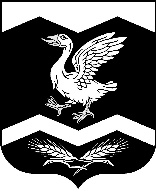                                                   Курганская область                                                 Шадринский районКРАСНОМЫЛЬСКАЯ СЕЛЬСКАЯ ДУМАРЕШЕНИЕОб утверждении положенияо бюджетном процессе в муниципальномобразовании Красномыльском сельсовете          В соответствии со ст.9 Бюджетного кодекса РФ, ст.52 Федерального закона от 06.10.2003 г. № 131-ФЗ «Об общих принципах организации местного самоуправления в Российской Федерации» и ст. 23 Устава муниципального образования Красномыльского сельсовета, Красномыльская сельская Дума, РЕШИЛА:1. Утвердить Положение о бюджетном процессе в муниципальном образовании Красномыльском сельсовете в новой редакции, согласно приложению к настоящему решению.2. Признать  утратившим  силу решение  Красномыльской  сельской Думы  от 02. 04. 2008 г. № 78 «Об утверждении Положения о бюджетном процессе в муниципальном образовании Красномыльском сельсовете»,  а  также  решения  Красномыльской  сельской Думы от 28.02.2011 г. № 53, от 23.03.2012 г.  № 84, от 28.03.2013 г.  № 119, от 19.03.2014 г.  № 146, от 09.10.2014 г. № 6, о внесении в него изменений.Председатель Красномыльской                                                           Г. А. Стародумовасельской ДумыГлава Красномыльского сельсовета                                                    Г. А. СтародумоваПриложение к решениюКрасномыльской сельской Думы от «24» декабря 2018 года №  128 «Об утверждении положения о бюджетном процессе в муниципальном образовании Красномыльском сельсовете»ПОЛОЖЕНИЕ о бюджетном процессе  в Красномыльском сельсоветеНастоящее Положение в соответствии с Бюджетным кодексом Российской Федерации регулирует отношения, возникающие между субъектами бюджетных правоотношений Красномыльского сельсовета в процессе составления и рассмотрения проекта   бюджета Красномыльского сельсовета, утверждения и исполнения бюджета Красномыльского сельсовета, контроля за их исполнением, осуществления бюджетного учета, составления, рассмотрения и утверждения бюджетной отчетности, особенности полномочий участников бюджетного процесса, являющихся органами местного самоуправления Красномыльского сельсовета.Глава 1. ОБЩИЕ ПОЛОЖЕНИЯСтатья 1. Правовая основа бюджетного устройства и бюджетного процесса в Красномыльском сельсовете1. Правовую основу бюджетного устройства и бюджетного процесса в Красномыльском сельсовете составляют Конституция Российской Федерации, Бюджетный кодекс Российской Федерации, иные федеральные законы, иные нормативные правовые акты Российской Федерации, Устав Красномыльского сельсовета Шадринского района Курганской области, настоящее Положение и иные нормативные правовые акты, регулирующие бюджетные правоотношения.2. Органы местного самоуправления Красномыльского сельсовета принимают нормативные правовые акты, регулирующие бюджетные правоотношения, в пределах своей компетенции в соответствии с Бюджетным кодексом Российской Федерации и настоящим Положением.Статья  2. Понятия и термины, используемые в настоящем ПоложенииПонятия и термины, используемые в настоящем Положении, применяются в значениях, определенных Бюджетным кодексом Российской Федерации.Понятие бюджет поселения применяется в значении бюджет Красномыльского сельсовета.Глава 2. ОБНАРОДОВАНИЕ ПРОЕКТА БЮДЖЕТА ПОСЕЛЕНИЯ, РЕШЕНИЯ О БЮДЖЕТЕ ПОСЕЛЕНИЯ, ГОДОВОГО ОТЧЕТА ОБ ИСПОЛНЕНИИ  БЮДЖЕТА ПОСЕЛЕНИЯ, ИНЫХ СВЕДЕНИЙ И ПУБЛИЧНЫЕ СЛУШАНИЯ ПО ПРОЕКТУ БЮДЖЕТА ПОСЕЛЕНИЯ И ПРОЕКТУ ГОДОВОГО ОТЧЕТА ОБ ИСПОЛНЕНИИ БЮДЖЕТА ПОСЕЛЕНИЯСтатья 3. Обнародование проекта бюджета поселения, годового отчета об исполнении бюджета поселения, иных сведений1. Проект бюджета поселения, годовой отчет об исполнении  бюджета поселения, ежеквартальные сведения о ходе исполнения бюджета поселения, а также о численности муниципальных служащих Красномыльского сельсовета и работников бюджетных учреждений Красномыльского сельсовета с указанием фактических затрат на их денежное содержание, подлежат официальному обнародованию.2. Решение о бюджете поселения подлежит официальному обнародованию не позднее десяти дней после его подписания в установленном порядке.3. Органы местного самоуправления Красномыльского сельсовета обеспечивают жителям поселения возможность ознакомиться с указанными документами и сведениями.Статья  4. Публичные слушания по проекту бюджета поселения и проекту годового отчета об исполнении  бюджета поселения1. По проектам бюджета поселения и годового отчета об исполнении бюджета поселения проводятся публичные слушания.2. Публичные слушания проводятся в порядке, установленном решением Красномыльской сельской Думы об утверждении положения о проведении публичных слушаний на территории  Красномыльского сельсовета.3. Заинтересованные лица в течение 5 дней после обнародования проекта бюджета поселения, проекта годового отчета об исполнении  бюджета поселения направляют в Красномыльскую сельскую Думу в письменном виде предложения по указанным проектам.Планово-бюджетная комиссия Красномыльской сельской Думы обобщает  поступившие предложения по проекту бюджета поселения, проекту годового отчета об исполнении  бюджета поселения и направляет их в Администрацию Красномыльского сельсовета, а также представляет информацию о них на публичных слушаниях.4. Дата, время и место проведения публичных слушаний определяются планово-бюджетной комиссией Красномыльской сельской Думы. Публичные слушания могут быть проведены совместно с заседанием планово-бюджетной комиссии Красномыльской сельской Думы.5. Председательствующим на публичных слушаниях является председатель планово-бюджетной комиссии Красномыльской сельской Думы или его заместитель.Председательствующий объявляет порядок ведения публичных слушаний и  представляет слово для выступления присутствующим на публичных слушаниях. 6. Поступившие в Красномыльскую сельскую Думу предложения по проекту бюджета поселения, проекту годового отчета об исполнении  бюджета поселения, в том числе рассмотренные на публичных слушаниях, обобщаются и направляются вместе с протоколом публичных слушаний в планово-бюджетную комиссию Красномыльской сельской Думы.Глава 3. БЮДЖЕТНЫЕ ПОЛНОМОЧИЯ ОРГАНОВ МЕСТНОГО САМОУПРАВЛЕНИЯСтатья  5. Бюджетные полномочия Красномыльской сельской Думы1. К бюджетным полномочиям Красномыльской сельской Думы относится:1) установление порядка рассмотрения проекта бюджета поселения, утверждения и исполнения бюджета поселения, осуществления контроля за его исполнением и утверждения отчета об исполнении бюджета поселения;2) рассмотрение проекта бюджета поселения, утверждение бюджета поселения, утверждение отчета об его исполнении, осуществление последующего контроля за исполнением бюджета поселения, формирование и определение правового статуса органов, осуществляющих контроль за исполнением бюджета поселения;3) введение местных налогов и сборов, установление размеров ставок по ним и предоставление налоговых льгот в пределах прав, предоставленных налоговым законодательством Российской Федерации;4) установление нормативов отчислений доходов в бюджет поселения от местных налогов и сборов, подлежащих зачислению в соответствии с Бюджетным кодексом Российской Федерации и законодательством о налогах и сборах в бюджет поселения; 5) в случае и порядке, предусмотренных Бюджетным кодексом Российской Федерации, федеральными законами, установление ответственности за нарушение муниципальных правовых актов по вопросам регулирования бюджетных правоотношений;6) осуществление муниципальных заимствований, предоставление муниципальных гарантий, предоставление бюджетных кредитов, управление муниципальным долгом и управление муниципальными активами;7) иные бюджетные полномочия, отнесенные Бюджетным кодексом Российской Федерации к бюджетным полномочиям органов местного самоуправления.Статья  6. Бюджетные полномочия Главы Красномыльского сельсовета1. Глава Красномыльского сельсовета осуществляет следующие бюджетные полномочия:1) организацию составления проекта  бюджета поселения;2) организацию исполнения  бюджета поселения, в том числе сбора доходов бюджета поселения, составления отчета об исполнении  бюджета поселения;3) представление в Красномыльскую сельскую Думу на утверждение проекта  бюджета поселения;4) представление в Красномыльскую сельскую Думу на утверждение годового отчета об исполнении  бюджета поселения;5) иные полномочия, определенные Бюджетным кодексом Российской Федерации и (или) принимаемыми в соответствии с ним нормативными правовыми актами, регулирующими бюджетные правоотношения. Статья  7. Бюджетные полномочия Администрации Красномыльского сельсовета 1. К бюджетным полномочиям Администрации Красномыльского  сельсовета относится:1) установление порядка и сроков составления проекта бюджета поселения с соблюдением требований, устанавливаемых Бюджетным кодексом Российской Федерации и муниципальными нормативными правовыми актами Красномыльского сельсовета;2) составление проекта бюджета поселения; представление его с необходимыми документами и материалами для внесения в Красномыльскую сельскую Думу; законодательный (представительный) орган поселения, организуют исполнение бюджета, 3) установление порядка ведения реестра расходных обязательств Красномыльского сельсовета;4) установление порядка составления бюджетной отчетности, обеспечение исполнения бюджета поселения и составления бюджетной отчетности;5) обеспечение управления муниципальным долгом;6) установление порядка осуществления главными распорядителями (распорядителями) бюджетных средств, главными администраторами (администраторами) доходов бюджета, главными администраторами (администраторами) источников финансирования дефицита бюджета (их уполномоченными должностными лицами) внутреннего финансового контроля и внутреннего финансового аудита;7) определение порядка осуществления полномочий органами внутреннего муниципального финансового контроля, являющимися органами (должностными лицами) органов местного самоуправления Красномыльского сельсовета по внутреннему муниципальному финансовому контролю; 8) установление порядка формирования муниципального задания на оказание муниципальных услуг (выполнение работ) учреждениями Красномыльского сельсовета и порядка осуществления финансового обеспечения выполнения муниципальных заданий за счет средств  бюджета поселения;9) установление порядка формирования, ведения и утверждения ведомственных перечней муниципальных услуг и работ, оказываемых и выполняемых муниципальными учреждениями Красномыльского сельсовета с соблюдением общих требований, установленных Правительством Российской Федерации;10) установление порядка осуществления бюджетных полномочий главными администраторами доходов бюджета, являющихся органами местного самоуправления Красномыльского сельсовета и (или) находящимися в их ведении казенными учреждениями; 11) установление в соответствии с решением о бюджете поселения оснований, условий предоставления, использования и возврата бюджетных кредитов местным бюджетам из  бюджета поселения;12) установление порядка осуществления бюджетных инвестиций в объекты муниципальной собственности Красномыльского сельсовета и принятия решений о подготовке и реализации бюджетных инвестиций в указанные объекты; установление порядка использования бюджетных ассигнований резервного фонда Администрации Красномыльского сельсовета и принятие решений об их использовании;13) предоставление муниципальных гарантий Красномыльского сельсовета  в пределах общей суммы предоставляемых гарантий, указанной в решении о бюджете на очередной финансовый год и плановый период, в соответствии с требованиями Бюджетного кодекса Российской Федерации и в порядке, установленном настоящим Решением;14) установление порядка разработки прогноза социально-экономического развития Красномыльского сельсовета;15) заключение договоров о предоставлении муниципальных гарантий Красномыльского сельсовета, об обеспечении исполнения принципалом его возможных будущих обязательств по возмещению гаранту в порядке регресса сумм, уплаченных гарантом во исполнение (частичное исполнение) обязательств по гарантии, и выдача муниципальной гарантии Красномыльского сельсовета;16) утверждение отчета об исполнении  бюджета поселения за первый квартал, полугодие и девять месяцев текущего финансового года для направления в Красномыльскую сельскую Думу;17) осуществление муниципальных внутренних и внешних заимствований Красномыльского сельсовета от имени Красномыльского сельсовета;18) иные полномочия, определенные Бюджетным кодексом Российской Федерации  и (или) принимаемыми в соответствии с ним нормативными правовыми актами, регулирующими бюджетные правоотношения.Статья 8. Бюджетные полномочия иных органов местного самоуправления Красномыльского сельсовета 1. Органы местного самоуправления Красномыльского сельсовета, являющиеся  главными распорядителями (распорядителями) и (или) получателями бюджетных средств, главными администраторами (администраторами) доходов бюджета поселения, главными администраторами (администраторами) источников финансирования дефицита  бюджета поселения, осуществляют соответствующие бюджетные полномочия, установленные Бюджетным кодексом Российской Федерации, настоящим Положением и иными правовыми актами.2. Отдельные бюджетные полномочия Администрации Красномыльского сельсовета могут осуществляться финансовым органом муниципального района на основе соглашения между Администрацией Красномыльского сельсовета и Администрацией Шадринского района.Глава 4. СОСТАВЛЕНИЕ ПРОЕКТА БЮДЖЕТА ПОСЕЛЕНИЯ Статья  9.  Порядок и сроки составления проекта  бюджета поселения         1. Проект бюджета поселения составляется на основе прогноза социально-экономического развития Красномыльского сельсовета в целях финансового обеспечения расходных обязательств Красномыльского сельсовета.         2. Проект  бюджета поселения составляется в порядке и сроки, установленные Администрацией Красномыльского сельсовета, в соответствии с положениями Бюджетного кодекса Российской Федерации и настоящего Положения.        3. Проект бюджета поселения составляется и утверждается сроком на три года (очередной финансовый год и плановый период).Статья 10. Бюджетный прогноз Красномыльского сельсовета1. Бюджетный прогноз Красномыльского сельсовета на долгосрочный период разрабатывается каждые три года на шесть и более лет на основе прогноза социально-экономического развития Красномыльского сельсовета на соответствующий период.Бюджетный прогноз Красномыльского сельсовета на долгосрочный период может быть изменен с учетом изменения прогноза социально-экономического развития Красномыльского сельсовета на соответствующий период и принятого решения Красномыльской сельской Думы о бюджете Красномыльского сельсовета без продления периода его действия.2. Порядок разработки и утверждения, период действия, а также требования к составу и содержанию бюджетного прогноза Красномыльского сельсовета на долгосрочный период устанавливаются Администрацией Красномыльского сельсовета с соблюдением требований Бюджетного кодекса Российской Федерации.3. Проект бюджетного прогноза (проект изменений бюджетного прогноза) Красномыльского сельсовета на долгосрочный период (за исключением показателей финансового обеспечения муниципальных программ) представляется в Красномыльскую сельскую Думу одновременно с проектом решения Красномыльской сельской Думы о бюджете поселения.4. Бюджетный прогноз (изменения бюджетного прогноза) Красномыльского сельсовета на долгосрочный период утверждается (утверждаются) Администрацией Красномыльского сельсовета в срок, не превышающий двух месяцев со дня официального обнародования решения Красномыльской сельской Думы о бюджете сельсовета.Статья 11.  Органы, осуществляющие составление проекта бюджета поселенияСоставление проекта бюджета поселения - прерогатива Администрации Красномыльского сельсовета, осуществляющей непосредственное составление проекта  бюджета  в соответствии с требованиями Бюджетного кодекса Российской Федерации и настоящего Положения.Статья 12. Сведения, необходимые для составления проекта  бюджета поселения1. Составление проекта  бюджета Красномыльского сельсовета основывается на:- положениях послания Президента Российской Федерации Федеральному Собранию Российской Федерации, определяющих бюджетную политику (требования к бюджетной политике) в Российской Федерации;- основных направлениях бюджетной политики Красномыльского сельсовета и основных направлениях налоговой политики Красномыльского сельсовета;- прогнозе социально-экономического развития Красномыльского сельсовета;- бюджетном прогнозе (проекте бюджетного прогноза, проекте изменений бюджетного прогноза) Красномыльского сельсовета на долгосрочный  период;- муниципальных программах Красномыльского  сельсовета (проектах муниципальных программ Красномыльского сельсовета, проектах изменений указанных программ).Статья 13. Прогноз социально-экономического развития         1. Прогноз социально-экономического развития Красномыльского сельсовета разрабатывается на три года (очередной финансовый год и плановый период).         2. Прогноз социально-экономического развития Красномыльского сельсовета ежегодно разрабатывается в порядке, установленном Администрацией Красномыльского сельсовета.          3. Прогноз социально-экономического развития Красномыльского сельсовета одобряется Администрацией Красномыльского сельсовета одновременно с принятием решения о внесении проекта  бюджета поселения в Красномыльскую сельскую Думу.          4. Прогноз социально-экономического развития на очередной финансовый год и плановый период разрабатывается путем уточнения параметров планового периода и добавления параметров второго планового периода          В пояснительной записке к прогнозу социально-экономического развития приводится обоснование параметров прогноза, в том числе их сопоставление с ранее утвержденными параметрами с указанием причин и факторов прогнозируемых изменений.          5. Изменения прогноза социально-экономического развития Красномыльского сельсовета в ходе составления или рассмотрения проекта  бюджета поселения влечет за собой изменение основных характеристик проекта бюджета.          6. Разработка прогноза социально-экономического развития Красномыльского сельсовета на очередной финансовый год  и плановый период осуществляется Администрацией Красномыльского сельсовета.Статья 14. Состав показателей, представляемых для рассмотрения и утверждения в проекте решения Красномыльского сельсовета о бюджете поселения1. В проекте решения о бюджете поселения должны содержаться основные характеристики бюджета поселения.К основным характеристикам  бюджета поселения относятся общий объем доходов бюджета, общий объем расходов бюджета и дефицит (профицит) бюджета.В проекте решения о бюджете поселения должны содержаться нормативы распределения доходов между бюджетами бюджетной системы Российской Федерации в случае, если они не установлены бюджетным законодательством Российской Федерации.2. В проекте решения о бюджете поселения должны быть установлены:перечень главных администраторов доходов бюджета;перечень главных администраторов источников финансирования дефицита бюджета;распределение бюджетных ассигнований по разделам, подразделам, целевым статьям и видам расходов классификации расходов бюджетов в ведомственной структуре расходов на очередной финансовый год (очередной финансовый год и плановый период);общий объем бюджетных ассигнований, направляемых на исполнение публичных нормативных обязательств;объем межбюджетных трансфертов, получаемых из других бюджетов и (или) предоставляемых другим бюджетам бюджетной системы Российской Федерации в очередном финансовом году (очередном финансовом году и плановом периоде);общий объем условно утверждаемых (утвержденных) расходов в случае утверждения бюджета на очередной финансовый год и плановый период на первый год планового периода в объеме не менее 2,5 процента общего объема расходов бюджета, на второй год планового периода в объеме не менее 5 процентов общего объема расходов бюджета;источники финансирования дефицита бюджета на очередной финансовый год (очередной финансовый год и плановый период);верхний предел муниципального внутреннего долга по состоянию на 1 января года, следующего за очередным финансовым годом (очередным финансовым годом и каждым годом планового периода), с указанием в том числе верхнего предела долга по  муниципальным гарантиям;- иные показатели, определенные Бюджетным кодексом Российской Федерации и настоящим Положением.3. В случае утверждения бюджета на очередной финансовый год и плановый период проект решения о бюджете утверждается путем изменения параметров планового периода утвержденного бюджета и добавления к ним параметров второго года планового периода проекта бюджета.Статья 15. Муниципальные программы Красномыльского сельсовета1. Муниципальные программы Красномыльского сельсовета утверждаются Администрацией Красномыльского сельсовета.Сроки реализации муниципальных программ Красномыльского сельсовета определяются Администрацией Красномыльского сельсовета в устанавливаемом ею порядке.Порядок принятия решений о разработке муниципальных программ Красномыльского сельсовета и формирования и реализации указанных программ устанавливается нормативным правовым актом Администрации Красномыльского сельсовета.2. Объем бюджетных ассигнований на финансовое обеспечение реализации муниципальных программ Красномыльского сельсовета утверждается решением Красномыльской сельской Думы о бюджете поселения по соответствующей каждой программе целевой статье расходов  бюджета сельсовета в соответствии с утвердившим программу постановлением Администрации Красномыльского сельсовета.Муниципальные программы Красномыльского сельсовета, предлагаемые к реализации начиная с очередного финансового года, а также изменения в ранее утвержденные муниципальные программы Красномыльского сельсовета подлежат утверждению в сроки, установленные Администрацией Красномыльского сельсовета.Муниципальные программы Красномыльского сельсовета подлежат приведению в соответствие с решением Красномыльской сельской Думы о бюджете поселения не позднее трех месяцев со дня вступления его в силу.3. По каждой муниципальной программе Красномыльского сельсовета ежегодно проводится оценка эффективности ее реализации. Порядок проведения указанной оценки и ее критерии устанавливаются Администрацией Красномыльского сельсовета.По результатам указанной оценки Администрацией Красномыльского сельсовета может быть принято решение о необходимости прекращения или об изменении начиная с очередного финансового года ранее утвержденной муниципальной программы Красномыльского сельсовета, в том числе необходимости изменения объема бюджетных ассигнований на финансовое обеспечение реализации муниципальной программы  Красномыльского сельсовета.Глава 5. РАССМОТРЕНИЕ И УТВЕРЖДЕНИЕ  БЮДЖЕТА ПОСЕЛЕНИЯСтатья 16. Внесение проекта решения о бюджете поселения на очередной финансовый год на рассмотрение Красномыльской сельской Думы1. Глава Красномыльского сельсовета вносит на рассмотрение Красномыльской сельской Думы одобренный Администрацией Красномыльского сельсовета проект решения о бюджете поселения  на очередной финансовый год до 15 ноября текущего года одновременно со следующими документами:основные направления бюджетной политики Красномыльского сельсовета и основные направления налоговой политики Красномыльского сельсовета; предварительными итогами социально-экономического развития Красномыльского сельсовета за истекший период текущего финансового года и ожидаемыми итогами социально-экономического развития Красномыльского сельсовета  за текущий финансовый год;прогнозом социально-экономического развития Красномыльского сельсовета;пояснительной запиской к проекту бюджета;верхним пределом муниципального долга на конец очередного финансового года (на конец очередного финансового года и конец каждого года планового периода);оценка ожидаемого исполнения бюджета поселения на текущий финансовый год;иными документами и материалами. В случае утверждения решением Красномыльской сельской  Думы о бюджете сельсовета распределения бюджетных ассигнований по муниципальным  программам Красномыльского сельсовета и непрограммным направлениям деятельности к проекту решения Красномыльской сельской Думы о бюджете Красномыльского сельсовета представляются паспорта муниципальных программ Красномыльского сельсовета, проекты изменений в указанные паспорта. В случае если проект решения Красномыльской сельской Думы о бюджете Красномыльского сельсовета не содержит приложение с распределением бюджетных ассигнований по разделам и подразделам классификации расходов бюджетов, приложение с распределением бюджетных ассигнований по разделам и подразделам классификации расходов бюджетов включается в состав приложений к пояснительной записке к проекту решения Красномыльской сельской Думы о бюджете поселения.2. Проект решения о  бюджете поселения  на очередной финансовый год  и плановый период уточняет показатели утвержденного бюджета планового периода и утверждает показатели второго года планового периода составляемого бюджета.3. Уточнение параметров планового периода утверждаемого  бюджета поселения предусматривает:- утверждение уточнений показателей, являющихся предметом рассмотрения проекта решения о бюджете поселения на очередной финансовый год и плановый период;- утверждение увеличения или сокращения утвержденных показателей ведомственной структуры расходов  бюджета поселения либо включение в нее бюджетных ассигнований по дополнительным целевым статьям и (или) видам расходов бюджета поселения.Статья 17. Рассмотрение проекта бюджета поселения 1. Красномыльская сельская Дума рассматривает проект решения о бюджете поселения на очередной финансовый год и плановый период в одном чтении в срок до 15 дней со дня внесения проекта Главой Красномыльского сельсовета.2. При рассмотрении Красномыльской сельской Думой проекта решения о бюджете поселения обсуждается его концепция, прогноз социально-экономического развития Красномыльского сельсовета, основные направления бюджетной политики Красномыльского сельсовета и основные направления налоговой политики Красномыльского сельсовета.3. Предметом рассмотрения проекта решения о бюджете поселения являются основные характеристики  бюджета Красномыльского сельсовета, к которым относятся:1) общий объем доходов  бюджета Красномыльского сельсовета;2) приложение к решению Красномыльской сельской Думы о бюджете Красномыльского сельсовета, устанавливающее нормативы распределения доходов между бюджетом Красномыльского сельсовета и бюджетом Шадринского района, в случае, если они не установлены бюджетным законодательством Российской Федерации, законами Курганской области, принятыми в соответствии с положениями Бюджетного кодекса Российской Федерации;3) общий объем расходов  бюджета сельсовета;4) бюджетные ассигнования  по разделам, подразделам, целевым статьям, группам (группам и подгруппам) видов расходов либо по разделам, подразделам, целевым статьям (муниципальным программам Красномыльского сельсовета и непрограммным направлениям деятельности), группам (группам и подгруппам) видов расходов и (или) по целевым статьям (муниципальным программам Красномыльского сельсовета и непрограммным направлениям деятельности), группам (группам и подгруппам) видов расходов классификации расходов бюджета сельсовета на очередной финансовый год и плановый период; 5) приложение, содержащее ведомственную структуру расходов бюджета сельсовета (по главным распорядителям средств бюджета сельсовета, разделам, подразделам, целевым статьям, группам (группам и подгруппам) видов расходов бюджета сельсовета либо по главным распорядителям средств бюджета, сельсовета разделам, подразделам и (или) целевым статьям (муниципальным программам и непрограммным направлениям деятельности), группам (группам и подгруппам) видов расходов классификации расходов бюджета сельсовета);6) условно утверждаемые расходы в объеме не менее 2,5 процента общего объема расходов бюджета  сельсовета (без учета расходов бюджета, предусмотренных за счет межбюджетных трансфертов из других бюджетов бюджетной системы Российской Федерации, имеющих целевое назначение) на первый год планового периода и не менее 5 процентов общего объема расходов бюджета сельсовета (без учета расходов бюджета, предусмотренных за счет межбюджетных трансфертов из других бюджетов бюджетной системы Российской Федерации, имеющих целевое назначение) на второй год планового периода;7) дефицит (профицит) бюджета поселения;8) верхний предел муниципального внутреннего долга на 1 января года, следующего за очередным финансовым годом и каждым годом планового периода, и (или) верхний предел муниципального внешнего долга на 1 января года, следующего за очередным финансовым годом и каждым годом планового периода;9) приложение к решению Красномыльской сельской Думы о бюджете Красномыльского сельсовета, устанавливающее перечень главных администраторов доходов бюджета поселения;10) приложение к решению Красномыльской сельской Думы о бюджете, устанавливающее перечень главных администраторов источников финансирования дефицита бюджета поселения;11) источники финансирования дефицита  бюджета поселения;12) программа муниципальных  внутренних заимствований Красномыльского сельсовета (приложение к решению Красномыльской сельской Думы о бюджете);13) текстовые статьи проекта решения Красномыльской сельской Думы о бюджете поселения.3. Комиссии Красномыльской сельской Думы готовят и направляют в планово-бюджетную комиссию Красномыльской сельской Думы заключения по проекту решения о бюджете поселения с предложениями о принятии или об отклонении представленного проекта. На основании заключений комиссий Красномыльской сельской  Думы по основным характеристикам  бюджета поселения  планово-бюджетная комиссия Красномыльской сельской Думы готовит свое заключение по проекту решения о бюджете поселения, а также проект решения Красномыльской сельской  Думы о принятии проекта решения о бюджете поселения и об основных характеристиках  бюджета поселения и представляет их на рассмотрение на заседании Красномыльской сельской  Думы.4. При рассмотрении проекта решения о бюджете поселения Красномыльская сельская Дума заслушивает доклад Администрации Красномыльского сельсовета, содоклад планово-бюджетной комиссии Красномыльской сельской Думы и принимает решение о принятии или об отклонении указанного проекта.5. В случае отклонения проекта решения о бюджете поселения Красномыльская сельская Дума принимает одно из следующих решений:- передает указанный проект в согласительную комиссию по уточнению основных характеристик  бюджета поселения (далее - согласительная комиссия), состоящую из представителей Красномыльской сельской Думы и Администрации Красномыльского сельсовета, для разработки согласованного варианта основных характеристик бюджета поселения, исходя из рекомендаций, изложенных в заключении планово-бюджетной комиссии Красномыльского сельской Думы. Персональный состав согласительной комиссии определяется решением Красномыльской сельской Думы и распоряжением Администрации Красномыльского сельсовета;- возвращает указанный проект в Администрацию Красномыльского сельсовета на доработку.6. В случае отклонения проекта решения о  бюджете поселения и передачи его в согласительную комиссию, она в течение 10 дней разрабатывает вариант основных характеристик бюджета поселения, согласовывая указанные характеристики с внесенными на рассмотрение Красномыльской сельской Думы проектами решений о внесении изменений и дополнений в налоговое законодательство.7. Решение согласительной комиссии принимается раздельным голосованием членов согласительной комиссии от Красномыльской сельской Думы и от Администрации Красномыльского сельсовета (далее - стороны). Решение считается принятым стороной, если за него проголосовало большинство присутствующих на заседании согласительной комиссии представителей данной стороны. Результаты голосования каждой стороны принимаются за один голос. Решение считается согласованным, если его поддержали обе стороны. Решение, против которого возражает одна сторона, считается несогласованным.8. По окончании работы согласительной комиссии Глава Красномыльского сельсовета вносит на рассмотрение Красномыльской сельской Думы согласованные основные характеристики  бюджета поселения.Позиции, по которым стороны не выработали согласованного решения, вносятся на рассмотрение Красномыльской сельской  Думы.9. По итогам рассмотрения проекта решения о бюджете поселения  принимается решение Красномыльской сельской Думы о бюджете Красномыльского сельсовета и об основных характеристиках  бюджета поселения.10. Если Красномыльская сельская Дума не принимает решение по основным характеристикам  бюджета поселения по итогам работы согласительной комиссии, проект решения Красномыльской сельской Думы о бюджете поселения считается повторно отклоненным.11. В случае отклонения проекта  решения Красномыльской сельской Думы о бюджете поселения  и возвращения его на доработку в Администрацию Красномыльского сельсовета, Администрация сельсовета в течение 15 дней дорабатывает указанный проект с учетом предложений и рекомендаций, изложенных в заключении планово-бюджетной комиссии Красномыльской сельской  Думы, и вносит проект решения Красномыльской сельской Думы о  бюджете поселения на рассмотрение Красномыльской сельской  Думы повторно. При повторном внесении указанного проекта Красномыльская сельская  Дума рассматривает его в срок до одной недели со дня его повторного внесения.12. Принятое Красномыльской сельской  Думой решение о бюджете Красномыльского  сельсовета передается Главе Красномыльского  сельсовета для подписания и обнародования.13. Решение о бюджете поселения вступает в силу с 1 января очередного финансового года.Статья  18. Временное управление бюджетом  1. В случае если решение о бюджете поселения не вступило в силу с начала текущего финансового года, Администрация Красномыльского сельсовета правомочна ежемесячно доводить до главных распорядителей бюджетных средств бюджетные ассигнования и лимиты бюджетных обязательств в размере, не превышающем одной двенадцатой части бюджетных ассигнований  и лимитов бюджетных обязательств в отчетном финансовом году. Иные показатели, определяемые решением о бюджете поселения, применяются в размерах (нормативах) и порядке, которые были установлены решением о бюджете поселения на отчетный финансовый год.2. Если решение о бюджете поселения не вступило в силу через три месяца после начала финансового года, Администрация Красномыльского сельсовета организует исполнение бюджета поселения при соблюдении условий, определенных пунктом 1 настоящей статьи.При этом  Администрация Красномыльского сельсовета не имеет права:- доводить лимиты бюджетных обязательств и бюджетные ассигнования на бюджетные инвестиции и субсидии юридическим и физическим лицам, установленные Бюджетным кодексом Российской Федерации;- предоставлять бюджетные кредиты;- осуществлять заимствования в размере более одной восьмой объема заимствований предыдущего финансового года в расчете на квартал;- формировать резервные фонды.3. Указанные в пункте 1 и 2 настоящей статьи ограничения не распространяются на расходы, связанные с выполнением публичных нормативных обязательств, обслуживанием и погашением муниципального долга.Статья  19. Внесение изменений в решение о бюджете поселения Красномыльского сельсовета по окончании периода временного управления бюджетом1. Если решение о бюджете поселения вступает в силу после начала текущего финансового года и осуществляется временное управление бюджетом поселения, в течение одного месяца со дня вступления в силу решения о бюджете поселения Глава Красномыльского  сельсовета представляет на рассмотрение и утверждение Красномыльской сельской Думой проект решения о внесении изменений в решение о бюджете поселения, уточняющего показатели бюджета с учетом исполнения бюджета за период временного управления бюджетом. 2. Указанный проект решения рассматривается и утверждается Красномыльской сельской Думой в срок, не превышающий 15 дней со дня его представления.Глава 6. ВНЕСЕНИЕ ИЗМЕНЕНИЙ В РЕШЕНИЕ О  БЮДЖЕТЕ ПОСЕЛЕНИЯСтатья 20. Внесение изменений в решение о бюджете поселения на текущий финансовый год и плановый периодГлава Красномыльского сельсовета представляет в Красномыльскую сельскую Думу проект решения о внесении изменений в решение о бюджете поселения на текущий финансовый год и плановый период по всем вопросам, являющимся предметом планового регулирования указанного решения.Одновременно с проектом указанного решения представляется пояснительная записка с обоснованием предлагаемых изменений в решение о бюджете поселения на текущий финансовый год и плановый период.Статья 21.  Рассмотрение и утверждение решения о внесении изменений в решение о  бюджете поселения1. Проект решения о внесении изменений в решение о бюджете поселения на текущий финансовый год и плановый период рассматривается Красномыльской сельской Думой во внеочередном порядке в течение 25 дней в одном чтении.2. При рассмотрении проекта решения о внесении изменений в решение о бюджете поселения заслушиваются доклад Администрации Красномыльского сельсовета о состоянии поступлений доходов и средств от заимствований в бюджет поселения.При рассмотрении указанного проекта Красномыльская сельская  Дума утверждает изменения основных характеристик  бюджета поселения.В случае увеличения общего объема доходов бюджета поселения в плановом периоде указанное увеличение относится на:- сокращение дефицита бюджета поселения в случае, если бюджет поселения на очередной финансовый год и плановый период утвержден с дефицитом.- соответствующее увеличение условно утвержденных расходов.В случае сокращения общего объема доходов  бюджета поселения в плановом периоде объем условно утвержденных расходов подлежит соответствующему сокращению.3. При рассмотрении указанного проекта утверждаются изменения положений и показателей, указанных в статье 17  настоящего положения.Глава 7. ИСПОЛНЕНИЕ  БЮДЖЕТА ПОСЕЛЕНИЯСтатья  22. Исполнение  бюджета поселенияИсполнение бюджета поселения обеспечивается Администрацией Красномыльского сельсовета.Статья  23. Сводная бюджетная роспись1. Порядок составления и ведения сводной бюджетной росписи бюджета поселения  (Далее – сводной бюджетной росписи) устанавливается  Администрацией Красномыльского сельсовета.2. Утверждение сводной бюджетной росписи и внесение изменений в нее осуществляется  Администрацией Красномыльского сельсовета.3. Утвержденные показатели сводной бюджетной росписи должны соответствовать решению о бюджете поселения.В случае принятия решения о бюджете поселения, решения о внесении изменений в решение о бюджете поселения, Глава Красномыльского сельсовета утверждает соответствующие изменения в сводную бюджетную роспись.4. В сводную бюджетную роспись могут быть внесены изменения в соответствии с решениями Главы Красномыльского сельсовета без внесения изменений в решение о бюджете:1) в случае недостаточности бюджетных ассигнований для исполнения публичных нормативных обязательств - с превышением общего объема указанных ассигнований в пределах 5 процентов общего объема бюджетных ассигнований, утвержденных решением о бюджете сельсовета на их исполнение в текущем финансовом году;2) в случае изменения состава или полномочий (функций) главных распорядителей  бюджетных средств (подведомственных им казенных учреждений), вступления в силу решений, предусматривающих осуществление полномочий органов местного самоуправления Красномыльского сельсовета за счет субвенций из других бюджетов бюджетной системы Российской Федерации, исполнения судебных актов, предусматривающих обращение взыскания на средства  бюджета, использования средств резервных фондов и иным образом зарезервированных в составе утвержденных бюджетных ассигнований, распределения бюджетных ассигнований между получателями бюджетных средств на конкурсной основе и по иным основаниям, связанным с особенностями исполнения бюджетов бюджетной системы Российской Федерации, перераспределения бюджетных ассигнований между главными распорядителями бюджетных средств, установленным решением о бюджете, - в пределах объема бюджетных ассигнований;3) в случае перераспределения бюджетных ассигнований между текущим финансовым годом и плановым периодом - в пределах предусмотренных решением о бюджете на очередной финансовый год и плановый период главному распорядителю бюджетных средств на соответствующий финансовый год общего объема бюджетных ассигнований на оказание муниципальных услуг и общего объема бюджетных ассигнований по соответствующим разделам, подразделам, целевым статьям, группам (группам и подгруппам) видов расходов либо по соответствующим разделам, подразделам, целевым статьям (муниципальным программам Красномыльского сельсовета и непрограммным направлениям деятельности), группам (группам и подгруппам) видов расходов классификации расходов бюджета на текущий финансовый год и плановый период;4) в случае увеличения бюджетных ассигнований по отдельным разделам, подразделам, целевым статьям и видам расходов бюджета за счет экономии по использованию в текущем финансовом году бюджетных ассигнований на оказание муниципальных услуг - в пределах общего объема бюджетных ассигнований, предусмотренных главному распорядителю бюджетных средств  в текущем финансовом году на оказание муниципальных услуг при условии, что увеличение бюджетных ассигнований по соответствующему виду расходов не превышает 10 процентов;5) в случае получения субсидий, субвенций, иных межбюджетных трансфертов и безвозмездных поступлений от физических и юридических лиц, имеющих целевое назначение, сверх объемов, утвержденных решением о бюджете, а также в случае сокращения (возврата при отсутствии потребности) указанных средств;6) в случае проведения реструктуризации муниципального долга в соответствии с Бюджетным кодексом Российской Федерации;7) в случае перераспределения бюджетных ассигнований между видами источников финансирования дефицита  бюджета при образовании экономии в ходе исполнения  бюджета в пределах общего объема бюджетных ассигнований по источникам финансирования дефицита  бюджета, предусмотренных на соответствующий финансовый год;8) в случае перераспределения бюджетных ассигнований на финансовое обеспечение публичных нормативных обязательств между разделами, подразделами, целевыми статьями, группами (группами и подгруппами) видов расходов либо между разделами, подразделами, целевыми статьями (муниципальными программами Красномыльского сельсовета и непрограммными направлениями деятельности), группами (группами и подгруппами) видов расходов классификации расходов бюджета в пределах общего объема бюджетных ассигнований, предусмотренного главному распорядителю бюджетных средств на исполнение публичных нормативных обязательств в текущем финансовом году;9) в случае перераспределения бюджетных ассигнований на обслуживание муниципального долга между подразделами классификации расходов бюджета в пределах общего объема бюджетных ассигнований, предусмотренных на обслуживание муниципального долга;10) в случае увеличения бюджетных ассигнований текущего финансового года на оплату заключенных муниципальных контрактов на поставку товаров, выполнение работ, оказание услуг, подлежавших в соответствии с условиями этих муниципальных контрактов оплате в отчетном финансовом году, в объеме, не превышающем остатка не использованных на начало текущего финансового года бюджетных ассигнований на исполнение указанных муниципальных контрактов в соответствии с требованиями, установленными Бюджетным кодексом Российской Федерации;11) в случае изменения типа муниципальных учреждений и организационно-правовой формы муниципальных унитарных предприятий.5. При изменении показателей сводной бюджетной росписи по расходам, утвержденным в соответствии с ведомственной структурой расходов, уменьшение бюджетных ассигнований, предусмотренных на исполнение публичных нормативных обязательств и обслуживание муниципального долга, для увеличения иных бюджетных ассигнований без внесения изменений в решение о бюджете не допускается.6. Утвержденные показатели сводной бюджетной росписи по расходам доводятся до главных распорядителей бюджетных средств до начала очередного финансового года, за исключением случаев, когда осуществляется  временное управление бюджетом.7. В сводную бюджетную роспись включаются бюджетные ассигнования по источникам финансирования дефицита  бюджета, кроме операций по управлению остатками средств на едином счете  бюджета сельсовета. Статья  24. Исполнение бюджета по доходам1. Исполнение  бюджета  по доходам предусматривает:- зачисление на единый счет бюджета доходов от распределения налогов, сборов и иных поступлений в бюджетную систему Российской Федерации, распределяемых по нормативам, действующим в текущем финансовом году, установленным Бюджетным кодексом Российской Федерации, решением о бюджете со счетов органов Федерального казначейства и иных поступлений в бюджет;- перечисление излишне распределенных сумм, возврат излишне уплаченных  или излишне взысканных сумм, а также сумм процентов за несвоевременное осуществление такого возврата и процентов, начисленных на излишне взысканные суммы;- зачет излишне уплаченных или излишне взысканных сумм в соответствии с законодательством Российской Федерации о налогах и сборах;- уточнение администратором доходов бюджета платежей в бюджеты бюджетной системы Российской Федерации;- перечисление излишне распределенных сумм средств, необходимых для осуществления возврата (зачета, уточнения) излишне уплаченных или излишне взысканных сумм налогов, сборов и иных платежей, а также сумм процентов за несвоевременное осуществление такого возврата и процентов, начисленных на излишне взысканные суммы, с единых счетов соответствующих бюджетов на соответствующие счета Федерального казначейства, предназначенные для учета поступлений и их распределения между бюджетами бюджетной системы Российской Федерации, в порядке, установленном Министерством финансов Российской Федерации.Статья  25. Исполнение бюджета по расходам1. Исполнение бюджета по расходам осуществляется в порядке, установленном Администрацией Красномыльского сельсовета, с соблюдением требований Бюджетного кодекса Российской Федерации.2. Исполнение бюджета по расходам предусматривает:- принятие бюджетных обязательств;- подтверждение денежных обязательств;- санкционирование оплаты денежных обязательств;- подтверждение исполнения денежных обязательств.3. Получатель бюджетных средств принимает бюджетные обязательства в пределах доведенных до него в текущем финансовом году и плановом периоде лимитов бюджетных обязательств. Получатель бюджетных средств принимает бюджетные обязательства путем заключения муниципальных контрактов, иных договоров с физическими и юридическими лицами, индивидуальными предпринимателями или в соответствии с законом, иным правовым актом, соглашением.4. Получатель бюджетных средств подтверждает обязанность оплатить за счет средств  бюджета поселения денежные обязательства в соответствии с платежными и иными документами, необходимыми для санкционирования их оплаты, а в случаях, связанных с выполнением оперативно-розыскных мероприятий, в соответствии с платежными документами.5. Санкционирование оплаты денежных обязательств осуществляется в форме совершения разрешительной надписи (акцепта) после проверки наличия документов, предусмотренных порядком санкционирования оплаты денежных обязательств, установленным  Администрацией Красномыльского сельсовета  в соответствии с положениями Бюджетного кодекса Российской Федерации.Оплата денежных обязательств (за исключением денежных обязательств по публичным нормативным обязательствам) осуществляется в пределах доведенных до получателей средств  бюджета поселения  лимитов бюджетных обязательств.Оплата денежных обязательств  по публичным нормативным обязательствам может осуществляться в пределах доведенных до получателей средств  бюджета поселения  бюджетных ассигнований. 6. Подтверждение исполнения денежных обязательств осуществляется на основании платежных документов, подтверждающих списание денежных средств с единого счета бюджета в пользу физических или юридических лиц, бюджетов бюджетной системы Российской Федерации, а также проверки иных документов, подтверждающих проведение неденежных операций по исполнению денежных обязательств получателей бюджетных средств.           Статья 251. Предоставление субсидий юридическим лицам (за исключением субсидий государственным (муниципальным) учреждениям), индивидуальным предпринимателям, физическим лицамВ решении о бюджете могут предусматриваться бюджетные ассигнования на предоставление из местного бюджета субсидий юридическим лицам, 100 процентов акций (долей) которых принадлежит соответственно муниципальному образованию, на осуществление капитальных вложений в объекты капитального строительства, находящиеся в собственности указанных юридических лиц, и (или) на приобретение ими объектов недвижимого имущества с последующим увеличением уставных капиталов таких юридических лиц в соответствии с законодательством Российской ФедерацииСтатья 26. Исполнение бюджета по источникам финансирования дефицита бюджета1. Исполнение бюджета по источникам финансирования дефицита бюджета осуществляется главными администраторами, администраторами источников финансирования дефицита  бюджета в соответствии со сводной бюджетной росписью за исключением операций по управлению остатками средств на едином счете бюджета, в порядке, установленном Администрацией Красномыльского сельсовета в соответствии с положениями Бюджетного кодекса Российской Федерации.2. Санкционирование оплаты денежных обязательств, подлежащих исполнению за счет бюджетных ассигнований по источникам финансирования дефицита бюджета, осуществляется в порядке, установленном  Администрацией Красномыльского сельсовета. Статья  27. Бюджетная смета1. Бюджетная смета казенного учреждения составляется, утверждается и ведется в порядке, определенном главным распорядителем бюджетных средств поселения, в ведении которого находится казенное учреждение, в соответствии с общими требованиями, установленными Министерством финансов Российской Федерации.Бюджетная смета казенного учреждения, являющегося, органом местного самоуправления, осуществляющим бюджетные полномочия главного распорядителя бюджетных средств, утверждается руководителем этого органа.2. Утвержденные показатели бюджетной сметы казенного учреждения должны соответствовать доведенным до него лимитам бюджетных обязательств на принятие и (или) исполнение бюджетных обязательств по обеспечению выполнения функций казенного учреждения.Бюджетная смета казенного учреждения составляется с учетом объемов финансового обеспечения для осуществления закупок товаров, работ, услуг для обеспечения муниципальных нужд, предусмотренных при формировании планов закупок товаров, работ, услуг для обеспечения муниципальных нужд, утверждаемых в пределах лимитов бюджетных обязательств на принятие и (или) исполнение бюджетных обязательств на закупку товаров, работ, услуг для обеспечения муниципальных нужд.В бюджетной смете казенного учреждения дополнительно должны утверждаться иные показатели, предусмотренные порядком составления и ведения бюджетной сметы казенного учреждения.Показатели бюджетной сметы казенного учреждения, руководитель которого наделен правом ее утверждения в соответствии с порядком утверждения бюджетной сметы казенного учреждения, могут быть детализированы по кодам элементов (подгрупп и элементов) видов расходов, а также по кодам статей (подстатей) соответствующих групп (статей) классификации операций сектора государственного управления в пределах доведенных лимитов бюджетных обязательств.Статья 28. Предельные объемы финансирования1. В случае и порядке, установленном  Администрацией Красномыльского сельсовета, при организации исполнения  бюджета поселения по расходам могут предусматриваться утверждение и доведение до главных распорядителей, распорядителей и получателей бюджетных средств предельного объема оплаты денежных обязательств в соответствующем периоде текущего финансового года (предельные объемы финансирования).2. Предельные объемы финансирования устанавливаются в целом в отношении главного распорядителя, распорядителя и получателя бюджетных средств помесячно или поквартально нарастающим итогом с начала текущего финансового года либо на соответствующий квартал на основе заявок на финансирование главных распорядителей, распорядителей и получателей средств  бюджета поселения.Статья 29. Использование доходов, фактически полученных при исполнении бюджета сверх утвержденных решением о  бюджете поселения1. Доходы, фактически полученные при исполнении бюджета поселения сверх утвержденных решением о  бюджете поселения общего объема доходов, могут направляться  Администрацией Красномыльского сельсовета без внесения изменений в решение о  бюджете поселения на текущий финансовый год (текущий финансовый год и плановый период) на замещение муниципальных заимствований, погашение муниципального долга, а также на исполнение публичных нормативных обязательств Красномыльского сельсовета в случае недостаточности предусмотренных на их исполнение бюджетных ассигнований в размере, предусмотренном пунктом 3 статьи 23  настоящего Положения. 2. Субсидии, субвенции, иные межбюджетные трансферты и безвозмездные поступления от физических и юридических лиц, имеющие целевое назначение, в том числе поступающие в бюджет в порядке, установленном пунктом 5 статьи 242 Бюджетного кодекса Российской Федерации, фактически полученные при исполнении бюджета сверх утвержденных законом о бюджете доходов, направляются на увеличение расходов бюджета соответственно целям предоставления субсидий, субвенций, иных межбюджетных трансфертов, имеющих целевое назначение, с внесением изменений в сводную бюджетную роспись без внесения изменений в решение о бюджете на текущий финансовый год и плановый период.Статья 30. Предоставление муниципальных гарантий1. Решение о предоставлении муниципальных гарантий муниципального образования Красномыльского сельсовета принимается в форме акта Администрации Красномыльского сельсовета в пределах общей суммы предоставляемых гарантий, указанной в решении о  бюджете поселения на очередной финансовый год и плановый период, в соответствии с требованиями Бюджетного кодекса Российской Федерации и в порядке, установленном настоящей статьей.2. В акте Администрации Красномыльского сельсовета о предоставлении муниципальных гарантий Красномыльского сельсовета должны быть указаны:- лицо, в обеспечение обязательств которого предоставляется муниципальная гарантия Красномыльского сельсовета;- предел обязательств по муниципальной гарантии Красномыльского сельсовета;- основные условия муниципальной гарантии Красномыльского сельсовета.3. Администрация Красномыльского сельсовета от имени муниципального образования Красномыльского сельсовета заключает договоры о предоставлении муниципальных гарантий Красномыльского сельсовета, об обеспечении исполнения принципалом его возможных будущих обязательств по возмещению гаранту в порядке регресса сумм, уплаченных гарантом во исполнение (частичное исполнение) обязательств по гарантии, в соответствии с актом Администрации Красномыльского сельсовета и выдает муниципальные гарантии Красномыльского сельсовета.  Статья 31. Завершение текущего финансового года1. Операции по исполнению бюджета завершаются 31 декабря. Завершение операций по исполнению бюджета в текущем финансовом году осуществляется в порядке, установленном Администрацией Красномыльского сельсовета в соответствии с требованиями настоящей статьи.2. Бюджетные ассигнования, лимиты бюджетных обязательств и предельные объемы финансирования текущего финансового года прекращают свое действие 31 декабря.До последнего рабочего дня текущего финансового года включительно орган, осуществляющий кассовое обслуживание исполнения бюджета, обязан оплатить санкционированные к оплате в установленном порядке бюджетные обязательства в пределах остатка средств на едином счете бюджета.3. Не использованные получателями бюджетных средств остатки бюджетных средств, находящиеся не на едином счете бюджета, не позднее двух последних рабочих дней текущего финансового года подлежат перечислению получателями бюджетных средств на единый счет бюджета.4. Не использованные по состоянию на 1 января текущего финансового года межбюджетные трансферты, полученные в форме субсидий, субвенций и иных межбюджетных трансфертов, имеющих целевое назначение, подлежат возврату в доход бюджета, из которого они были ранее предоставлены, в течение первых 15 рабочих дней текущего финансового года.Принятие главным администратором бюджетных средств решения о наличии (об отсутствии) потребности в межбюджетных трансфертах, предоставленных в форме субсидий и иных межбюджетных трансфертов, имеющих целевое назначение, не использованных в отчетном финансовом году, а также возврат указанных межбюджетных трансфертов в бюджет, которому они были ранее предоставлены, при принятии решения о наличии в них потребности осуществляются в соответствии с отчетом о расходах бюджета, которому они были ранее предоставлены, сформированного в порядке, установленном главным администратором бюджетных средств, и представленного не позднее 30 календарных дней со дня поступления указанных средств в бюджет.5. Администрация Красномыльского сельсовета устанавливает порядок обеспечения получателей бюджетных средств при завершении текущего финансового года наличными деньгами, необходимыми для осуществления их деятельности в нерабочие праздничные дни в Российской Федерации в январе очередного финансового года.Глава 8. СОСТАВЛЕНИЕ, РАССМОТРЕНИЕ И УТВЕРЖДЕНИЕ БЮДЖЕТНОЙ ОТЧЕТНОСТИСтатья 32. Составление бюджетной отчетности Красномыльского сельсовета1. Главные распорядители средств бюджета поселения, главные администраторы доходов бюджета поселения, главные администраторы источников финансирования дефицита бюджета поселения (далее - главные администраторы средств бюджета поселения) составляют сводную бюджетную отчетность на основании представленной им бюджетной отчетности подведомственными получателями (распорядителями) средств бюджета поселения, администраторами доходов  бюджета поселения, администраторами источников финансирования дефицита  бюджета поселения.2. Отчет об исполнении бюджета поселения за первый квартал, полугодие и девять месяцев текущего финансового года утверждается Администрацией Красномыльского сельсовета и направляется в Красномыльского сельскую Думу.Годовой отчет об исполнении бюджета поселения подлежит рассмотрению Красномыльской сельской Думой и утверждению решением Красномыльской сельской Думы.Статья 33. Решение Красномыльской сельской  Думы об исполнении  бюджета поселенияРешением Красномыльской  сельской Думы утверждается отчет об исполнении бюджета поселения за отчетный финансовый год с указанием общего объема доходов, расходов и дефицита (профицита)  бюджета поселения.Отдельными приложениями к решению Красномыльской сельской Думы об утверждении отчета об исполнении бюджета поселения за отчетный финансовый год утверждаются показатели:доходов бюджета поселения по кодам классификации доходов бюджетов;доходов бюджета поселения по кодам видов доходов, подвидов доходов, классификации операций сектора муниципального управления, относящихся к доходам бюджета;расходов бюджета поселения по ведомственной структуре расходов  бюджета поселения;расходов бюджета поселения по разделам и подразделам классификации расходов бюджетов;источников финансирования дефицита  бюджета поселения по кодам классификации источников финансирования дефицитов бюджетов;источников финансирования дефицита  бюджета поселения по кодам групп, подгрупп, статей, видов источников финансирования дефицитов бюджетов классификации операций сектора муниципального управления, относящихся к источникам финансирования дефицитов бюджетов.Статья 34. Представление годового отчета об исполнении бюджета поселения в Красномыльскую сельскую Думу1. Годовой отчет об исполнении  бюджета поселения представляется в Красномыльскую сельскую Думу не позднее 1 мая текущего года.2. Одновременно с годовым отчетом об исполнении бюджета поселения Главой Красномыльского сельсовета в Красномыльскую сельскую Думу представляются:1) проект решения Красномыльского сельсовета об исполнении бюджета поселения;2) баланс исполнения  бюджета поселения;3) отчет о финансовых результатах деятельности;4) отчет о движении денежных средств;5) пояснительная записка;6) иная отчетность, предусмотренная бюджетным законодательством Российской Федерации.Статья 35. Рассмотрение и утверждение годового отчета об исполнении бюджета поселения Красномыльской сельской Думой 1. При рассмотрении годового отчета об исполнении бюджета поселения Красномыльская сельская Дума заслушивает доклад Администрации Красномыльского сельсовета.2. По результатам рассмотрения годового отчета об исполнении бюджета поселения Красномыльская сельская Дума принимает решение об исполнении бюджета поселения или отклоняет проект решения.В случае отклонения Красномыльской сельской Думой решения об исполнении бюджета поселения он возвращается для устранения фактов недостоверного или неполного отражения данных и повторного представления в срок, не превышающий один месяц.Глава 9. ОТВЕТСТВЕННОСТЬ ЗА НАРУШЕНИЕНОРМАТИВНЫХ ПРАВОВЫХ АКТОВ КРАСНОМЫЛЬСКОГО СЕЛЬСОВЕТА ПО ВОПРОСАМ РЕГУЛИРОВАНИЯ БЮДЖЕТНЫХ ПРАВООТНОШЕНИЙСтатья 36. Ответственность за нарушение нормативных правовых актов Красномыльского сельсовета по вопросам регулирования бюджетных правоотношенийВ случае и порядке, предусмотренных Бюджетным кодексом Российской Федерации, иными федеральными законами, настоящим Положением и иными нормативными актами Красномыльского сельсовета, лица, виновные в нарушении настоящего Положения, решения Красномыльской  сельской Думы о бюджете поселения на очередной финансовый год, нормативных правовых актов Главы Красномыльского сельсовета, Администрации Красномыльского сельсовета по вопросам регулирования бюджетных правоотношений, несут ответственность в соответствии с законодательством Российской Федерации.Глава 10. ЗАКЛЮЧИТЕЛЬНЫЕ ПОЛОЖЕНИЯСтатья 37. Приведение нормативных правовых актов Красномыльского сельсовета в соответствие с настоящим Положением1. Со дня вступления в силу настоящего Положения нормативные правовые акты Красномыльского сельсовета, нормативные правовые акты Главы Красномыльского сельсовета, нормативные правовые акты Администрации Красномыльского сельсовета применяются в части, не противоречащей настоящему Положению, и подлежат приведению в соответствие с настоящим Положением в шестимесячный срок.Глава 11. ВСТУПЛЕНИЕ ПОЛОЖЕНИЯ В СИЛУСтатья  38. Вступление Положения в силу1. Настоящее Положение вступает в силу со дня его обнародования на доске информации в здании Администрации Красномыльского сельсовета Шадринского района Курганской области.Глава Красномыльского сельсовета                                                             Г. А. Стародумоваот «24» декабря  2018 года                        № 128с. Красномыльское